Перечень представленных заданийАнкета «Уровень мотивации к изучению информатики и ИКТ»Цель задания: определить   исходный  уровень  мотивации учения, познавательного интереса к данной теме, проявлению информационной-коммуникационной компетентности.Стимульный материал: лист с вопросами и вариантами ответов.Тебе нравятся уроки, на которых рассказывают об информатике?не знаюданетТы всегда с радостью идешь на уроки информатики и ИКТ?нетне всегдавсегда иду с радостьюЕсли бы учитель сказал, что завтра необязательно идти на урок информатики и ИКТ, ты бы да на урок?не знаюда не даТебе нравиться, когда у вас отменяют уроки информатики и ИКТ? нетбывает по-разному даДа ты, чтобы в расписании было больше уроков информатики и ИКТ?дане да не знаюТебе да изучать новые программы?нетбывает по-разному даТебе да,  когда тебе рассказывают о нано технологиях?нетбывает по-разному даТебе да работать или играть за компьютером?данетне знаюДля тебя лучше читать книги, смотреть фильмы об информационных технологиях и новых изобретениях?данетиногдаТебе да, как проходят у вас в классе уроки информатики и ИКТ? Тебе интересно?иногданетдаХод работы: школьникам зачитываются вопросы и варианты ответов. Вопросы и ответы читаются медленно и чётко. После прохождения всех вопросов учитель вносит ответы в бланк ответов.Инструкция: «Слушайте внимательно. Я задаю вопросы и называю ответы. Выберите тот, который вы считаете правильным».Стимулирующая помощь: «У тебя всё хорошо получается», если школьник не уверен в себе – «Не торопись, подумай ещё раз». Оценка итогов (таблица 2):Таблица 2 – Итоговый лист оценокЗадание «Выбери дело».Цель задания: определить интересы школьников, определить место интереса к информатике и ИКТ. Материал: дидактическая игра – «электронное лото», программа MS Paint и MS PowerPoint.Ход работы: школьники ищут необходимую текстовую и графическую информацию по заданной теме.Инструкция: «Подумайте и выберите то, чем бы вы хотели заняться. Расскажите, почему».Оценка итогов: в ходе выполнения задания фиксируется интерес  к определенному виду деятельности; выполнение деятельности; понимание школьником словесной инструкции; умение объяснить свой выбор; вопросы, заданные школьником. «Придумай игру». Цели задания: определить   интересы школьников, определить место интереса к информационным технологиям.Материал: компьютер, конструкторы (информационно-коммуникационного характера и необходимое программное обеспечение), дидактические игры.Ход работы: учитель предлагает школьникам придумать игру и нарисовать ее в любой программе по желанию.Инструкция:  «Посмотрите и придумайте игру, в которую вы захотите поиграть». Оценка итогов: фиксируется интерес  школьников к игровой деятельности; понимание инструкции учителя; вопросы, заданные школьниками. С помощью структуры и содержания информационно-коммуникационной компетентности школьников специальной (коррекционной) школы-интерната,  нами были определены  критерии  качественного и количественного анализа сформированности мотивационного компонента (таблица 3).Таблица 3 – Оценка сформированности мотивационного компонента компетенцииМетодика «ЭЗОП»  (модифицированная И.А. Гребенниковой  методика В.А. Ясвина, С.Д. Дерябо).Цель задания: выявление у школьников специальной (коррекционной) школы-интерната развития типа доминирующей установки по отношению к информатике и ИКТ.Ход работы: школьникам дается стимульное слово, а затем предлагается на выбор одно слово из четырех, которое в больше степени к нему подходит.  Учитель зачитывает слова в быстром темпе, так чтобы у школьников не было много времени на осмысление ответов. Инструкция: «Я назову вам важное слово. К этому слову вы должны подобрать еще одно слово, подходящее больше всего к нему. Отвечать надо как можно быстрее».Оценка итогов: каждый ответ школьников сравнивается с ключом. Все ответы различных типов показываются в процентном отношении от максимальнго. Вторая серия заданий была направлена на изучение сформированности когнитивного компонента информационно-коммуникационной компетентности школьников специальной (коррекционной) школы-интерната.Модификация заключалась в подборе информационно-коммуникационного стимульного материала, поэтапных способах его представления, а также добавления дополнительного блока, который был направлен на изучение понимания школьниками представленных инструкций.По ходу выполнения некоторых заданий школьникам предлагалась помощь различного вида:I группа. Стимулирующая помощь.В первой группе стимулирующая помощь оказывается в ситуации низкой мотивации школьника, в общем, низкого интереса к определенному заданию:Переспрашивание школьника, с целью привлечения внимания к сказанному или сделанному.Положительная или отрицательная оценка действиям школьника, стимуляция с помощью слов «хорошо», «правильно», «неправильно, подумай еще».II группа. Направляющая помощь. Во второй группе направляющая помощь, оказывается, по средствам повышение ориентировки в задании и исправление ошибок, которые допускает школьник:Задаются вопросы  школьнику, например, почему он сделал то или иной действие, что в данном случаи повышает ориентировку в задании, уровень осознания смысла задания.Подсказывание учителем, совет действовать так или иначе.III группа. Обучающая помощь. В третьей группе обучающая помощь оказывается в ситуации, когда все виды помощи не принесли никаких результатов, а заключается она в полном или точечном выполнении действия учителем с дальнейшим повторением действия школьником:Наглядный показ школьнику способ или несколько способов выполнения задания  с просьбой к школьнику повторить это задание самому.Совместная и одиночная деятельность учителя и школьника, например, когда учитель начинает выполнять задание, а школьник – продолжает.Школьник выбирал ту или иную помощь в зависимости от того что именно у него не получалось. Подробное описание заданий.Задание 1.Цель задания:  изучить степень сформированности информационно-коммуникационных представлений и знаний об информатике и ИКТ.Стимульный материал:Если с компьютера удалить все программы, станет ли он работать? Почему?На рабочем столе компьютера в корзине находятся удаленные файлы, могут ли они быть разного формата?Почему,  несмотря на изменения, происходящие в обществе, компьютеры всё равно необходим?Можем ли мы жить полноценной социальной жизнью без компьютера?Инструкция: я буду быстро задавать вопросы, а вы должны письменно отвечать на них. Оценка итогов: за каждый правильный ответ на полученное задание школьник зарабатывает 1 балл, за ответ не с первой, а со второй попытки – 0,5 балла. Если же школьник и со второй попытки дал неправильный ответ баллы не прибавляются. Далее подсчитывалось  общее количество баллов за 5 серий. Если на все вопросы получены верные ответы, то задание считается выполненным. Максимальное количество баллов – 5.Задание 2.Цель задания:  изучить степень сформированности информационно-коммуникационных представлений и знаний об информатике.В таблице даны изображения значков браузеров, школьнику необходимо определить, что это за браузеры, кем они и в каком году были созданы.Обязательные пункты по 1 баллу: Название браузера;Дата его создания;ФИО создателя.Дополнительные баллы:Полное название браузера (1 балл);Характеристики браузера (2 балла);Достоинства и недостатки (2 балла).Таблица 4 – Исторические сведения о браузерахХод работы: испытуемому предлагали 20 изображений браузеров.Инструкция: заполните ячейки необходимой информацией.Задание 3.Цель задания: изучить степень сформированности информационно-коммуникационной представлений и знаний об информатике и ИКТ.Вам необходимо ответить на вопросы кроссворда (рисунок 6).По горизонтали:Преобладающий язык в интернете.Сложная программа для создания сайтов в связи с необходимостью прописывать все тэги до единого.Всемирная паутинаСамая популярная сетьОбъект,  изображение и, с гиперссылкой, который помещается на странице с рекламной информациейСсылки на информацию в просторах сети ИнтернетОдна из поисковых системУстройства, на которых хранятся веб страницыПо вертикали:Конференция в интернете для обсуждения тем.Устройство, позволяющее подключить несколько компьютеров в одной квартире к интернетуСвод правил в законеВозврат не дошедшей до адреса почтыНабор инструкций, который можно применять  для обработки данных.Средство просмотра контента в сети.Инструкция: «Ответь на вопросы».Оценка итогов: За каждое правильно отгаданное слово дается 0,5 балла, за неправильный ответ снимается 1 балл.Рисунок 6 – Кроссворд по теме «Интернет и электронная почта»Задание 4.Цель задания: определить  умение находить необходимую информацию на просторах сети интернет, определять важное.Необходимо найти объекты по их координатам и написать что это за здание или место.Стимульный материал (таблица 5): Таблица 5 – координаты для поиска в сети интернетХод работы: учитель предложил школьникам координаты для поиска.Инструкция: «Найди по данным координатам искомое место или здание».Оценка итогов: За правильно найденное место начисляется 1 балл.Полученные баллы за каждую серию складываются. По результатам подсчета, максимальное количество баллов по всем  сериям может составлять 15 баллов. Третья серия  заданий была направлена на изучение сформированности деятельностного компонента  информационно-коммуникационной компетентности.Задание 1.Цель задания:  определить  способность школьников самостоятельно осуществлять наблюдение, проанализировать результаты своих наблюдений и делать выводы и гордиться самим собой.Портфолио. Рассказать о себе и своих достижениях.Требования к выполнению:Презентация (15-20 слайдов) или видеоролик (7-10 минут).Наличие подтверждающих документов. Ход работы: выступающий по очереди рассказывает этапы своей жизни и рассказывает о достижениях.Инструкция: «Выполни задание».Оценка итогов: Баллы начисляются за хорошо подготовленный рассказ и за объективную оценку своим достижениям.Задание 2.Цель задания: установить уровень компетентности школьников в вопросах информационных технологий; умение применять  имеющиеся знания, умения, навыки, опыт для решения проблемы; уровень владения информацией и информационными программами.Стимульный материал: учитель дает темы на выбор:История развития информации.Появление первого компьютера.Особенности работы первых компьютеров.Виды информации: графическая, текстовая и т.д.Способы предоставления информации.Виды средств представления информации.Виды  компьютерных вирусов и способы защиты от них. Виды антивирусных программ.Современные мультимедийные технологии.Современные технологии и их возможности.Всемирная сети Интернет.Принципы работы в сети Интернет.Виды браузеров в сети  Интернете.Программы для обмена файлами.Облачные хранилища.Виды беспроводного интернета.Защита  информации в сети Интернет.Современные программы переводчики.Правила поведения в сети Интернет.Информационная безграмотность.Преступления в сети.Виды компьютеров и ноутбуков, их достоинства и недостатки.Принтеры и особенности их работы.Влияние компьютера на здоровье школьника.Роль компьютера в жизни школьника.Компьютеры для обучения.Ход работы: доклад должен содержать 5-7 листов текстовой и графической информации формата А4, собранной  и проанализированной школьником из литературных и дополнительных источников. В докладе должна  прослеживаться последовательность информационного материала. Доклад обязательно сдается.Инструкция:  «Найди необходимую информацию, проанализируй её и изложи свои мысли».Оценка итогов: Максимальные баллы ставятся за полное выполнение хода работы.Задание 3.Цель задания: определить  уровень компетентности в вопросах подготовки материала, его анализ и выявление важных элементов.Стимульный материал: примеры готовых буклетов.Ход работы: Изучите возможности программы MS Publisher, предназначенной для создания различных рекламных буклетов и разработайте свой буклет, посвященный истории развития информатики и ИКТ. Наполненность буклета печатным текстом 60%. Всё остальное полет вашей фантазии.Инструкция: «Разработайте свой интересный и информативный буклет».№ вопросаОценка за 1 ответОценка за 2  ответОценка за 3ответ11302013313043105031601370138301930110103БаллКритерии оценки поведения«5»Интерес  возникает сразу же после объявления задания и выходит за рамки задания.«4»Интерес  возникает сразу же после объявления задания и не выходит за рамки задания. С интересом выполнят все задания.«3»Интерес  возникает к новому материалу, но быстро иссякает«2»Интерес  узкий к отдельным фактам, заданиям.«1»Интерес  практически не возникает.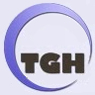 Обязательные пунктыДополнительные баллы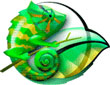 Обязательные пунктыДополнительные баллы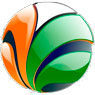 Обязательные пунктыДополнительные баллы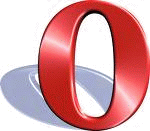 Обязательные пунктыДополнительные баллы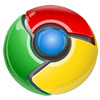 Обязательные пунктыДополнительные баллы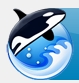 Обязательные пунктыДополнительные баллы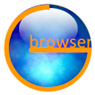 Обязательные пунктыДополнительные баллы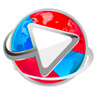 Обязательные пунктыДополнительные баллы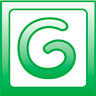 Обязательные пунктыДополнительные баллы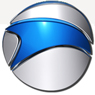 Обязательные пунктыДополнительные баллы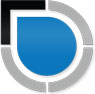 Обязательные пунктыДополнительные баллы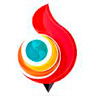 Обязательные пунктыДополнительные баллы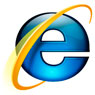 Обязательные пунктыДополнительные баллы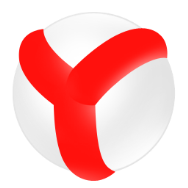 Обязательные пунктыДополнительные баллы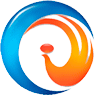 Обязательные пунктыДополнительные баллы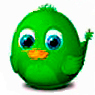 Обязательные пунктыДополнительные баллы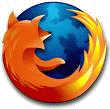 Обязательные пунктыДополнительные баллы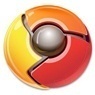 Обязательные пунктыДополнительные баллы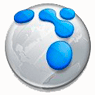 Обязательные пунктыДополнительные баллы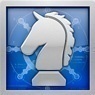 Обязательные пунктыДополнительные баллы2138965412711101413№Координатыд.  Е 58˚58.999ш. Е 53˚24.449д.  Е 58° 58' 39,410ш. Е 53° 24' 13,9032д.  Е 58° 58' 58,4256ш. Е 53° 24' 21,3804д.  Е 58° 59' 14,5644      ш. Е 53° 23' 17,6712 д. Е 58° 59' 1,5972         ш.Е 53° 24' 35,5248                      д. Е 58° 58' 14,9304 ш.Е 53° 21' 14,3928               д.  Е 58° 58' 48,0792ш. Е 53° 22' 59,4768         д.  Е 58° 58' 39,4104        ш. Е 53° 24' 10,4616               